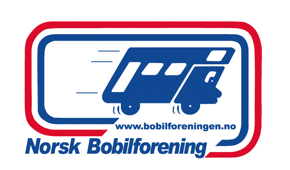 Avdeling NordlandHandlingsplan 2021Norsk Bobilforening avd. NordlandFormål:Styret skal ta vare på eksisterende medlemmer og rekruttere nye. Styret skal arbeide for å gjøre Norsk Bobilforening kjent for nye og eksisterende medlemmer. Målgruppen for styrets arbeide er, å få avtaler med bedrifter lokalt og støtte arbeidet som Norsk Bobil forening gjør sentralt , som har god kontakt med sentrale myndigheter både politisk og administrativt. Styret skal ha kontroll på og ha en god økonomistyring som forvalter medlemmenes midler. Styret skal ha 8 hovedfelt de skal satse på i 2021Mål:Opplæring av Styremedlemmer, Webansvarlig og treffkoordinator.Lage en møteplan for styret i 2021MedlemsvervingStands hos forhandlereÅrsmøte 2021Avtaler for medlemsvervingBobiltreff som inneholder sosialt samvær kombinert med kurs/kompetanseheving (førstehjelp, hjertestarter, generelle regler for Bobil eks: vekt fartsgrense, tilhenger ol.)Sikre kontinuerlig drift og videreutvikling av Region Nordlands hjemmeside Styret vil oppmuntre til videreutvikling av foreningen, herunder inkludere rekruttering og medlemsverving gjennom kampanjer lokalt og sentralt.Forbedre å samarbeide med Verksteder og CaravansenterAvholde Bobiltreff i hele RegionenUtvikle og opprettholde kommunikasjon mellom Bobilforeningen sentralt og andre RegionerUtarbeide en Facebook side med flere administratorer